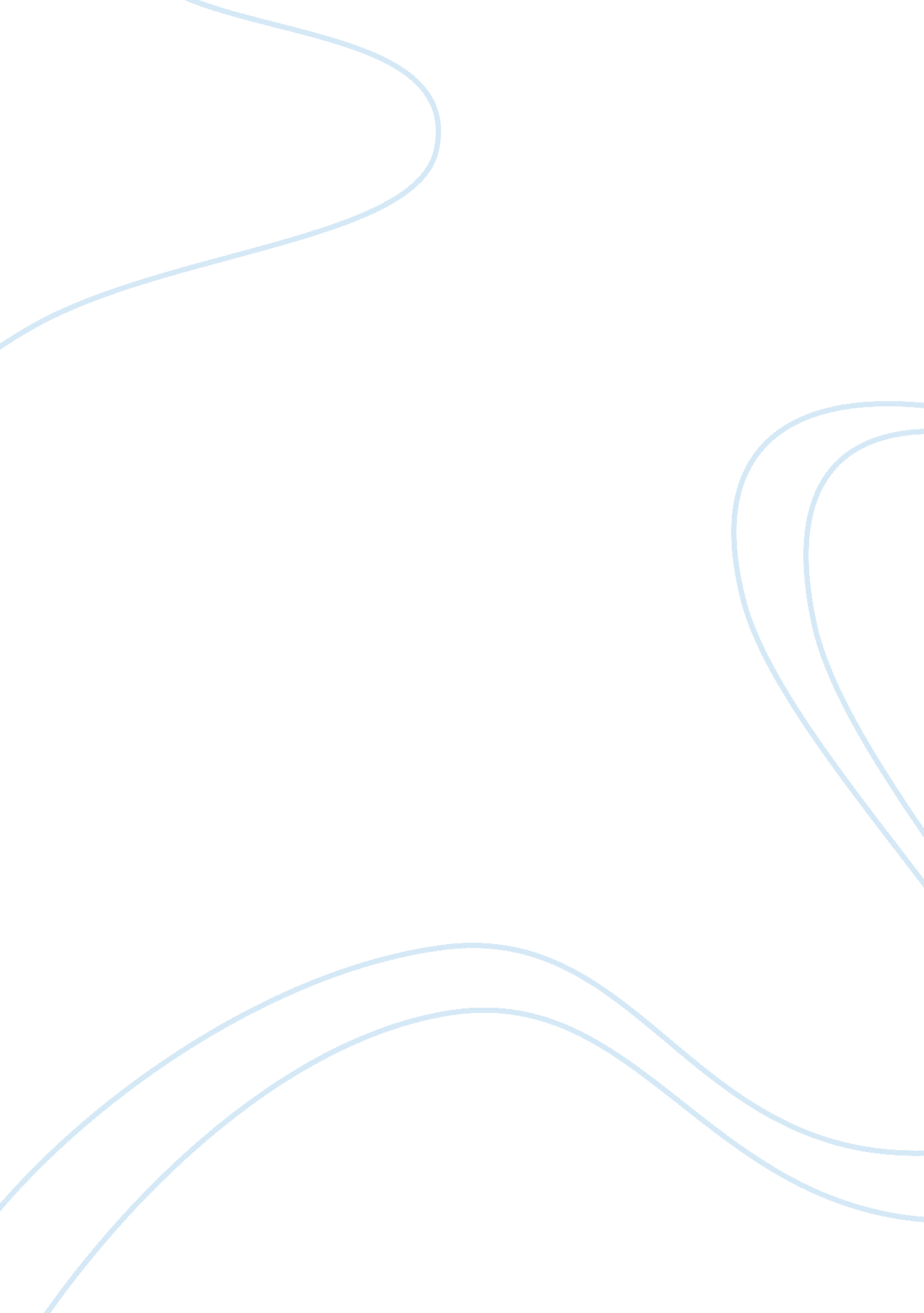 Concerto genreArt & Culture, Music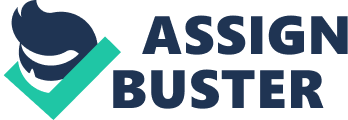 ﻿Genre Paper 
For the purposes of this genre study, I seek to research and discuss about concerto genre. Particularly, I will work on piano concerto by Frantz Liszt. Frantz was renowned for his exemplary virtuosic skills with the piano. Many people still claim that his level of perfection with the piano matched Paganini with his violin. I really like his piano concerto No. 1, which was done in E-flat major. The concerto can be listened on http://www. youtube. com/watch? v= KggSgpm8XuY . I would really love and welcome anyone who would help me deconstruct and analyze this concerto. I have listened to it several times and compared the concerto with others with the same artist. I wish to compare Frantz Liszt’s piano concerto No. 1 with one of the latest piano artists named John Ireland. His music can be found on http://www. rhapsody. com/artist/alan-rowlands/album/john-ireland-piano-music. After listening to the two set of music, I found some similarities albeit not much. Any assistance on comparison would be very welcome. 
Response to Post Number 2 
I like your approach since it is almost similar to mine. We are both exploring piano artists although yours focuses on sonata while mine focusses on concertos. Certainly, Robert Schumann did complicated pieces of sonatas. Although you have not yet generated a rhapsody url for both artists, your link for Robert Schumann works and is good for both his history and music as well. Perhaps you should explain more on how his elements of insanity are reflected in his music. 